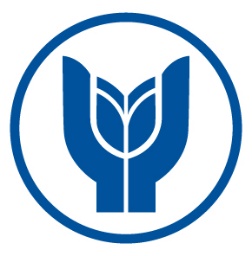 REPUBLIC OF TURKEYYAŞAR UNIVERSITY RECTORATEGraduate School of Social SciencesDepartment of Public LawPublic Law Master ProgramKHYL 5540 Seminar CourseSeminar Assessment FormSTUDENT NAME-SURNAME:SEMINAR SUBJECT:DATE :NAME AND SURNAME OF LECTURER:                                            SIGNATURE:ASSESSMENT CRITERIATOTAL POINTSTUDENT SCOREOriginality of the subject10 Effective use of resources20To put forward the views in the doctrine10Full disclosure of opinions in the case-law10To reach a conclusion or to find solutions to problems in the doctrine or practice20Preparation of the study in accordance with ethical values10Writing the study in accordance with the spelling rules10To be able to use presentation techniques correctly10TOTAL100